O1 โครงสร้าง อัตรากำลัง และข้อมูลผู้บริหารรายละเอียดข้อมูล                       โครงสร้างสถานีตำรวจภูธรมะค่าแผนผังผู้บังคับบัญชา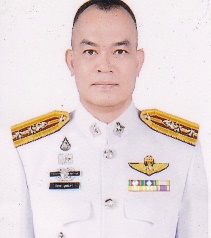 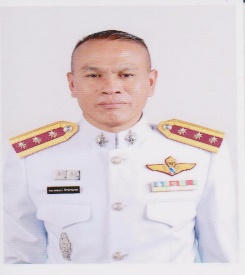 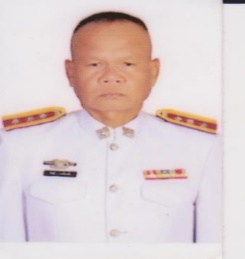 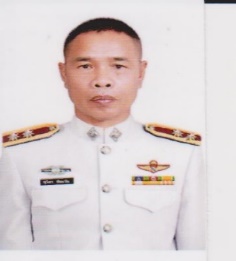 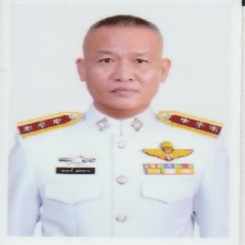 ลำดับหน่วยงานสว.สว.สว.รอง สว.รอง สว.รอง สว.รวม สัญญาบัตรรวม สัญญาบัตรรวม สัญญาบัตรรอง สว.53รอง สว.53รอง สว.53ประทวนประทวนประทวนรวมรวมรวมหมายเหตุลำดับหน่วยงานเต็มครองว่างเต็มครองว่างเต็มครองว่างเต็มครองว่างเต็มครอง ว่างเต็มครองว่างหมายเหตุ1.สภ.มะค่า1109721082161601515041392